WYDZIAŁ HISTORYCZNO-PEDAGOGICZNY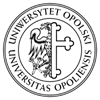 WYDZIAŁOWA KOMISJA WYBORCZACollegium Civitas, ul. Katowicka 89,  45–061 Opole, tel. 77 452 74 60Członkowie Rady Wydziału Historyczno-Pedagogicznego 
na kadencję 2016-2020Dr hab. Edaward NyczProf. dr hab. Eleonora Sapia-DrewniakDr hab. Eugenia Karcz-Taranowicz, prof. UODr hab. Iwona Dąbrowska-JabłońskaDr hab. Danuta Kowalczyk, prof. UOProf. dr hab. Jolanta KwiatekDr hab. Ewa Smak, prof. UODr hab. Marek Wasilewski, prof. UODr hab. Iwona Alechnowicz-Skrzypek, prof. UOProf. dr hab. Adam GroblerDr hab. Grzegorz Francuz, prof. UODr hab. Stanisław KijaczkoDr hab. Robert Sochacki, prof. UODr hab. Anna Śliz, prof. UODr hab. Teresa Sołdra-Gwiżdż, prof. UODr hab. Robert Geisler, prof. UOProf. dr hab. Andrzej SzmajkeDr hab. Barbara DolińskaDr hab. Ilona Biernacka-Ligięza, prof. UOProf. dr hab. Danuta KisielewiczProf. dr hab. Zbigniew MachelskiProf. dr hab. Wiesława Piątkowska-StepaniakDr hab. Rafał RiedelDr hab. Aleksandra Trzcielińska-Polus, prof. UODr hab. Krzysztof Zuba, prof. UODr hab. Grzegorz GajosDr hab. Monika KamińskaDr hab. Kazimierz Ożóg, prof. UODr hab. Łucja Piwowar-Bagińska, prof. UODr hab. Magdalena Ujma, prof. UODr hab. Małgorzata ŚwiderProf. dr hab. Krzysztof TarkaDr hab. Tomasz Ciesielski, prof. UODr hab. Bogusław Czechowicz, prof. UOProf. dr hab. Marek MasnykDr Małgorzata GanczarskaDr Tomasz MichalewskiDr Katarzyna WereszczyńskaDr Beata GórnickaDr Przemysław KaniokDr Piotr SikoraDr Marek ChylińskiDr Piotr KlimontowskiDr Lech RubiszDr Marek BiałokurDr Mariusz SawickiDr Anna BokszczaninDr Anna BronowickaDr Marcin PietrzakDr Iwona SobierajMgr Magdalena MuchaMgr Sylwia SzymałaMgr Katarzyna Kaczmarek Mgr Przemysław FordymackiPiwowarczyk Paulina Paweł Kwasik Katarzyna Sajewicz Estera Sudoł Bartosz Wojtkowski Anna Szkwarek Angelika Roskosz Damian Baranowski Paulina Parkoła Konrad Mszczeński Jacqueline Jaschkowitz 